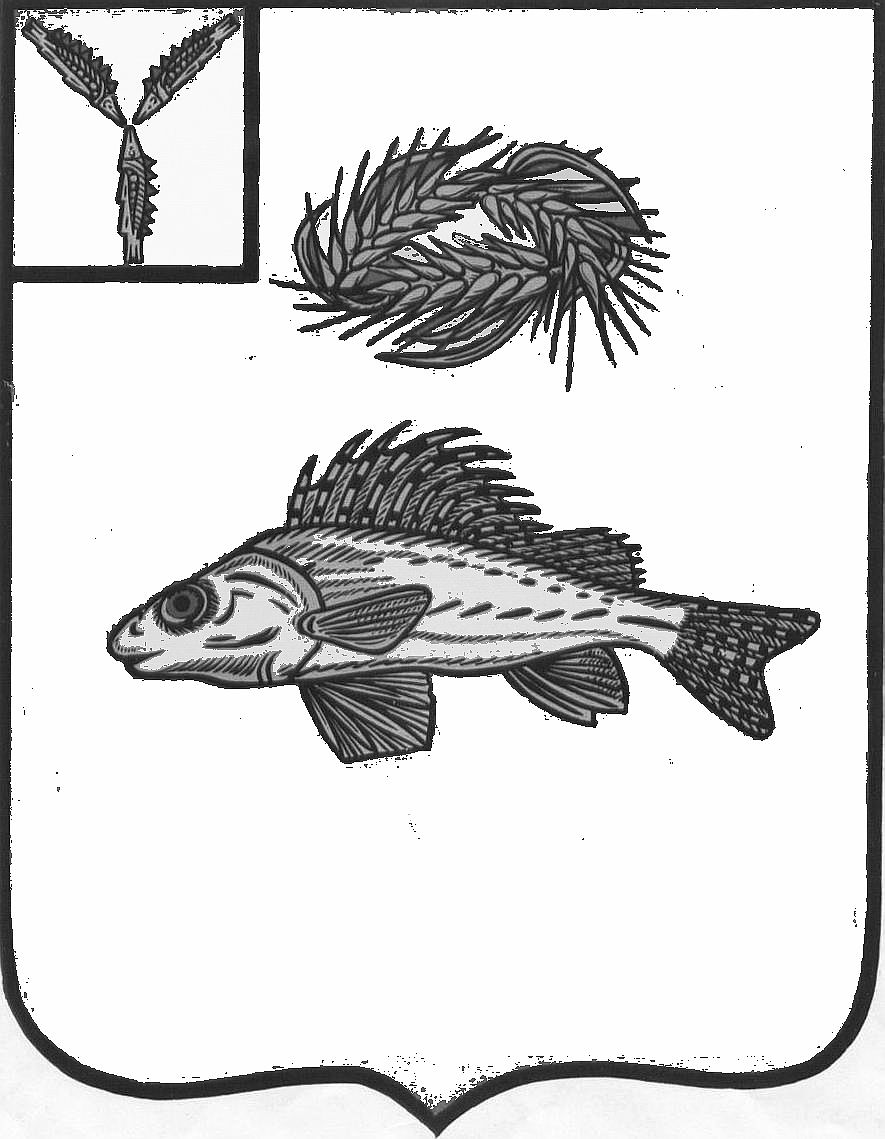 СОВЕТМУНИЦИПАЛЬНОГО ОБРАЗОВАНИЯ ГОРОД ЕРШОВ
ЕРШОВСКОГО МУНИЦИПАЛЬНОГО РАЙОНАСАРАТОВСКОЙ ОБЛАСТИ(ЧЕТВЕРТОГО СОЗЫВА)РЕШЕНИЕ      от 07 февраля  2023 года  № 63-386О    внесении   изменений  в  Правила землепользования      и        застройкимуниципального  образования   город Ершов  Ершовского  муниципального района    Саратовской    области		В соответствии со статьей 32, 33 Градостроительного кодекса Российской Федерации, Постановлением Правительства Саратовской области от 17.05.2022 г. №377-П «Об особенностях осуществления градостроительной деятельности в Саратовской области», Уставом муниципального образования город Ершов Ершовского муниципального района Саратовской области,   Совет муниципального образования город Ершов РЕШИЛ:        1.Внести в приложение к решению Совета муниципального образования город Ершов Ершовского муниципального района Саратовской области от 29 мая 2017 года №53-304 «Об утверждении Правил землепользования и застройки муниципального образования город Ершов Ершовского муниципального района  Саратовской  области» (с изменениями от 16.11.2018 г. № 5-25, от 28.09.2020 г. № 28-167, от 19.02.2021 №33-208,от 28.03.2022 №49-312) следующие  изменения:        - в Карте градостроительного зонирования с нанесением зон с особыми условиями использования территории муниципального образования г.Ершов  Правил землепользования и застройки муниципального образования город Ершов Ершовского муниципального района Саратовкой области изменить градостроительное зонирование земельного участка с кадастровым номером 64:13:002209:108, площадью 4455 кв.м., расположенного по адресу: Саратовская область, город Ершов, ул. Крупской, 16А с территориальной зоны О2 (Зона размещения объектов социального и коммунально-бытового назначения) на территориальную зону Ж2 (Зона малоэтажной жилой застройки).         - в Карте градостроительного зонирования с нанесением зон с особыми условиями использования территории муниципального образования г. Ершов  Правил землепользования и застройки муниципального образования город Ершов Ершовского муниципального района Саратовкой области изменить градостроительное зонирование земельного участка с кадастровым номером 64:13:004309:461, площадью 3000 кв.м., расположенного по адресу: Саратовская область, город Ершов, ул. Интернациональная в районе дома 115  с территориальной зоны Ж2 (Зона малоэтажной жилой застройки) на территориальную зону Ж3 (Зона среднеэтажной жилой застройки).  	       - в Карте градостроительного зонирования с нанесением  зон с особыми условиями использования территории муниципального образования г. Ершов  Правил землепользования и застройки муниципального образования город Ершов Ершовского муниципального района Саратовкой области изменить градостроительное зонирование земельного участка, площадью 2400 кв.м., расположенного по адресу: Саратовская область, город Ершов, ул. 50 лет Октября, 10/12 с территориальной зоны Ж2 (Зона малоэтажной жилой застройки) на территориальную зону Ж3 (Зона среднеэтажной жилой застройки).          - в Карте градостроительного зонирования с нанесением  зон с особыми условиями использования территории муниципального образования г.Ершов  Правил землепользования и застройки муниципального образования город Ершов Ершовского муниципального района Саратовкой области  изменить градостроительное зонирование земельного участка, расположенного по адресу: Саратовская область, город Ершов, ул. 50 лет Октября, в районе дома 10 с территориальной зоны ТОП (территория общего пользования) на территориальную зону Ж3 (Зона среднеэтажной жилой застройки).        2. Карту градостроительного зонирования с нанесением зон с особыми условиями использования территории муниципального образования г.Ершов изложить в новой редакции согласно приложению 1.        3.Настоящее решение вступает в силу  со дня его опубликования и подлежит размещению на официальном  сайте муниципального образования город Ершов в сети Интернет, размещенном на официальном сайте  администрации Ершовского муниципального района.Глава муниципального образования                                                       А.А. ТиховПриложение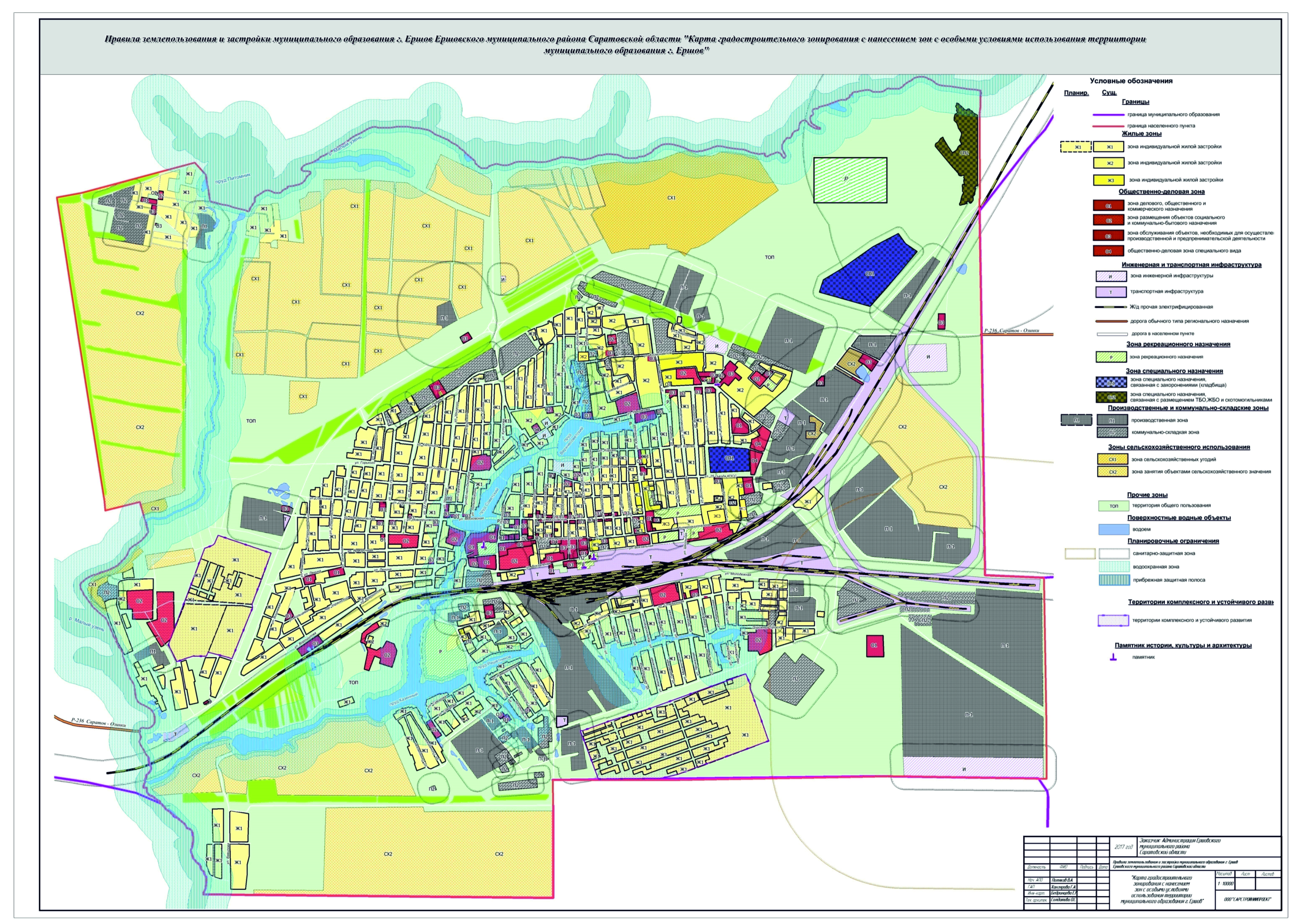 